СЦЕНАРИЙ КВЕСТ-ИГРЫ «Заглянула в детский сад осень Золотая»Звучит осенняя мелодия, тикают часики и слышится, как падают капли дождя.Ведущий: Вот и осень наступила,Лужи всюду появились.Настроение у нас отличное,На прогулку осеннюю игровую готовы?Ответы.Ведущий: Сегодня мы с вами отправимся в супер – игровое путешествие:  «Заглянула в детский сад осень Золотая»Мы будем чудить, играть, петь и танцевать. Согласны?Ответы.Ведущий:  Пришла без красок, 
И без кисти, 
И перекрасила все листья. О чем идет речь?
Ответы: Осень.Ведущий: А давайте позовем все вместе Осень.Все вместе зовут.Никто не появляется. Еще зовут, но тут появляется паучок на паутине, а на паутине письмо.Ведущий читает письмо от Осени. «Дорогие мои! Я очень к вам спешила, но произошло несчастье. Я попала в тайную комнату и  мне никак не выбраться. Нужен ключ от закрытой двери. А чтобы его найти, придется вам пройти долгий путь с остановками. На каждой остановке вас встретят герои сказок и помогут выполнить задание. Выполнив все задания, вы соберете кусочки шифра. Соединив его воедино, вы получите ключ и откроете комнату, где меня заточили злые силы. Помогите мне, пожалуйста».Ведущий:  Ну, что, поможем Осени, спасем ее?  Итак: нам нужно разделиться на три команды. Сделаем это путем жеребьевки. 1 Команда «Ягодки», 2 команда «Яблочки» и 3  команда «Астрочки».Все команды получают маршрутный лист до тайной комнаты с остановками.(Прикрепляются эмблемы ко всем участникам и определяется капитан команды). Далее команды следуют своему маршрутному листу. На каждой остановке участников встречают герои сказок (в роли героев- учитель-логопед, музыкальный руководитель, педагог-психолог, старший воспитатель, инструктор по физической культуре). Каждый герой предлагает участникам игры выполнить задание, согласно своей специфики работы. ОСТАНОВКА «СПОРТИВНАЯ»  (ПРОВОДИТ ИНСТРУКТОР ПО ФИЗО)Участники квест-игры выполняют цепочку физических упражнений, чтобы получить жетоны. Жетонами оценивается качество выполнения заданий.1-2-Далее капитану команды загадывают загадку. Все мрачней лицо природы:
Почернели огороды,
Оголяются леса,
Молкнут птичьи голоса,
Мишка в спячку завалился.
Что за месяц к нам явился? (Октябрь)Отгадав ее, команда получает шифр (1 листочек с буквой  «О» на обратной стороне).ОСТАНОВКА «ОСЕНЬ КРАСКИ РАЗБРОСАЛА,  ВСЕХ ДЕВЧОНОК УКРАШАЛА» (ПРОВОДИТ ПЕДАГОГ-ПСИХОЛОГ)Участники квест-игры выполняют задание от педагога-психолога.Далее капитану команды загадывают загадку. Он идет, а мы бежим,
Он догонит все равно!
В дом укрыться мы спешим,
Будет к нам стучать в окно,
И по крыше тук да тук!
Нет, не впустим, милый друг!
(дождь)Отгадав ее, команда получает шифр (1 листочек с буквой «С» на обратной стороне). ОСТАНОВКА «ОСЕННИЙ БЛЮЗ» (ПРОВОДИТ МУЗЫКАЛЬНЫЙ РУКОВОДИТЕЛЬ)Участники квест-игры выполняют задание от музыкального руководителя.Далее капитану команды загадывают загадку.Рыжий Егорка
Упал на озерко,
Сам не утонул
И воды не всколыхнул.
(Осенний лист)Отгадав ее, команда получает шифр (1 листочек с буквой «Е» на обратной стороне).ОСТАНОВКА  «РАЗБОЛТУШКА-ГОВОРУШКА»Участники квест-игры выполняют задание от учителя-логопеда.Далее капитану команды предлагают быстро произнести скороговорку- «У нас во дворе — подворье погода размокропогодилась».Выполнив это задание, команда получает шифр (1 листочек с буквой «Н» на обратной стороне).ОСТАНОВКА  «ТВОРЧЕСКАЯ МАСТЕРСКАЯ»Палитра красок многоцветна -Прекрасен Осени портрет!Выводит па и пируэтыПод шорох листьев-кастаньет.
Участники квест-игры выполняют задание от СТАРШЕГО ВОСПИТАТЕЛЯ.Задание написано молоком.  Участникам команды нужно с помощью свечи увидеть задание и выполнить его- нарисовать портрет Осени.  На столе заранее приготовить все материалы: гуашь, кисти, ватман, сухие листья, губка и др.) Выполненное задание оценивается по 5-ти бальной шкале. Участники получают жетоны согласно количеству баллов.Далее капитану команды загадывают загадку. Не колючий, светло-синий
По кустам развешан ...(Иней)Отгадав ее, команда получает шифр (1 листочек с буквой «Ь» на обратной стороне).Выполнив все задания на станциях, участники квест-игры направляются по маршрутному листу в музыкальный зал.  Там всех участников игры встречает ведущий.Ведущий: Вы все молодцы,  прошли все станции и выполнили задания. А сейчас, я вам предлагаю собрать шифр.Участники игры выкладывают слово: получилось – ОСЕНЬ!!! Звучит мелодия и характерный звук открывающегося замка.Ведущий: давайте сейчас попробуем позвать Осень, вдруг она нас услышит, ведь теперь путь свободен.Все зовут Осень.Звучит музыка и появляется Осень.Осень: Я – Осень золотая,Поклон вам мой, друзья! (кланяется)Давно уже мечтаю о встрече с вами я.Вы любите, когда я прихожу? Я красоту повсюду навожу.(Осень благодарит всех за ее освобождение). Осень: К вам я пришла не с пустыми руками. Я принесла вам гостинцы.Вот вам яблоки, как мед,На варенье и компот.Ешьте их и поправляйтесь,Витаминов набирайтесь.Осень угощает детей яблоками.Осень: Мне пора в осенний лес, он полон сказок и чудес! До новых встреч!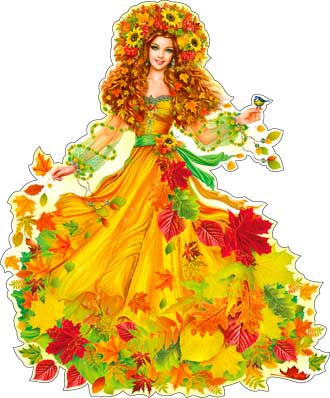 